Sample test exercises: vocabularyA: Translate and write down only the missing words.   1. It’ funny how music can___________________(beeinflussen) the way you feel.   2. He _________________ (nicht ertragen können) heavy metal music.  3. I’m learning to play the______________ (Schlagzeug).   4. They read the book we ___________________ (erwähnten).   5. Some people think that ___________________ (Aussehen) is everything.   6. Teenagers aren’t normally so _____________________ (altmodisch).   7. The world is full of _____________________ (Vorurteile), unfortunately!   8. It ____________________ (erinnert uns) of a film we’ve seen.   9. Sorry, I didn’t understand you, ___________________(sprich lauter) please. 10. Is the ___________________ (Betonung) on the first syllable?  B: Rewrite the words correctly. (Für G und E geeignet)Solution:classical, musician, fantastic, violin, timeless, recommend, exercise, beatC: Correct the mistakes, mark and correct it. 1. I haben’t heard this song for ages. (1) 2. Does music distract you when you do you’re  homework? (1) 3. I can’t understand my brother’s pasion for jazz. (1) 4. This tune  always make me smile.  (1) 5. Did you read the extract? He sounds verry exciting. (2) Solution:1. I habven’t heard this song for ages, 2. Does music distract you when you do you’re  your homework?, 3. I can’t understand my brother’s passion for jazz., 4. This tune  always makes me smile. , 5. Did you read the extract? He  It sounds verry exciting.D : Name as many musical instruments as possible. 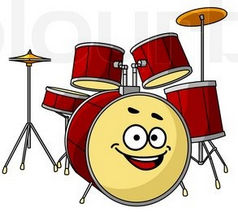 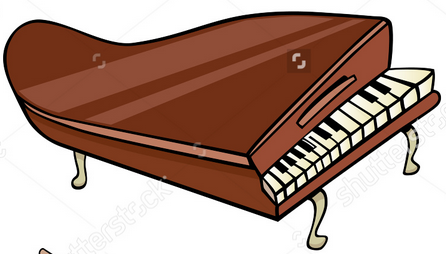 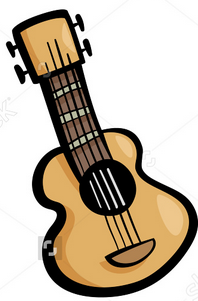 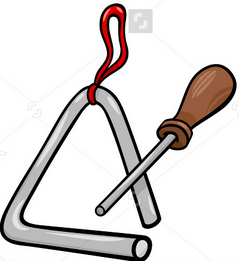 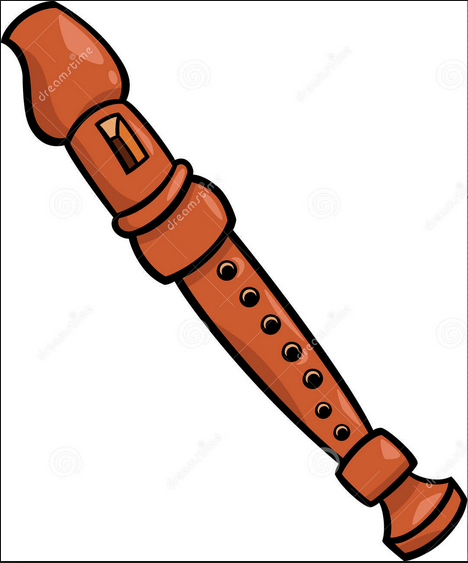 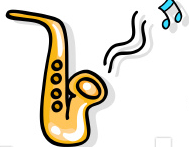 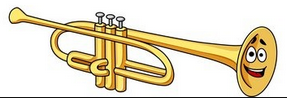 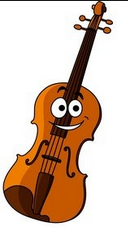 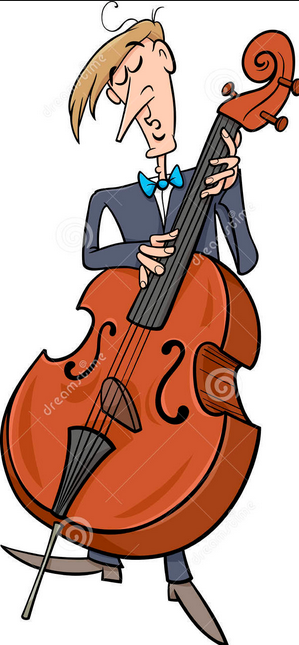 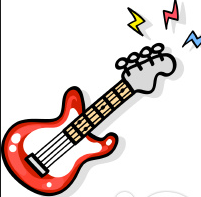 correct word correct word lacissalcletiemss imnuasicoendmmrec icastfant rciexeselinvioetb a